Добрый день!Белгородская государственная специальная библиотека рада приветствовать вас, уважаемые участники VI Ерошенковского форума.Представлюсь – директор Белгородской государственной специальной библиотеки для слепых имени Василия Ерошенко - Саруханова Елена Анатольевна. Пару дней назад мне попалось на глаза коротенькое стихотворение Веры Бутко. Я подумала, что оно может стать эпиграфом к нашему онлайн-разговору. Она не была в Эмиратах,Не видела Рим никогда,И вряд ли увидит когда –тоЕй не с кем оставить кота.Ей снится порой на рассветеРодной ее город – Чита .Она и туда не поедет:Ей не с кем оставить кота.А боль, словно острая спица. Засела в районе хребта… Но как ляжет в больницу?Ей не  с кем оставить кота. Ей скоро уже девяносто – Она доживет и до ста. Секрет долголетья? Все просто:Ей не с кем оставить кота.    Социальная и человеческая ответственность за тех, кого ты приручил, за то, что делаешь, как живешь, как работаешь. Сегодня много и государственных и негосударственных платформ, где предлагаются и реализуются гражданские инициативы, социальные проекты. Это здорово, когда люди сами меняют жизнь общества к лучшему, когда помогают тем, кто нуждается в помощи. Свою лепту вносят и специальные библиотеки для слепых, организуя конференции, семинары, круглые столы по вопросам адаптации, социокультурной реабилитации инвалидов. Ведь это одна из самых незащищенных категорий населений. 12 лет назад, задумывая форум, нам очень хотелось собирать неравнодушных людей. Тех, кто делает больше, чем положено по должностной инструкции. Тех, у кого вообще нет никаких инструкций, кроме их чувства долга, милосердия, и принципа «Если не я – то кто же». Форум проходит 1 раз в 2 года. Наша – задача не просто поделиться идеями, методиками, задача глобальней – заразить энергетикой позитивного созидания и неравнодушия. География выступающих в программе этого 6-го форума города – Белгород, Москва, Санкт-Петербург, Казань, Кемерово, Брест (Белоруссия), Киев (Украина), Новокузнецк, Бийск (Алтайский край), Тула, Мурманск, Пенза. В числе выступающих: библиотекари специальных, общедоступных библиотек, специалисты музеев, представители общественных некоммерческих организаций, организаций инвалидов. Второй день форума практически целиком посвящен «детскому вопросу» - абилитации, реабилитации, воспитанию, специальному и инклюзивному образованию детей, молодежи с ОВЗ. Спасибо всем, кто откликнулся и как выступающий и как слушатель. Право открыть работу форума я прошу нашего учредителя, заместителя начальника департамента внутренней и кадровой политики области – начальника управления культуры области Константина Сергеевича Курганского.Один в поле не воин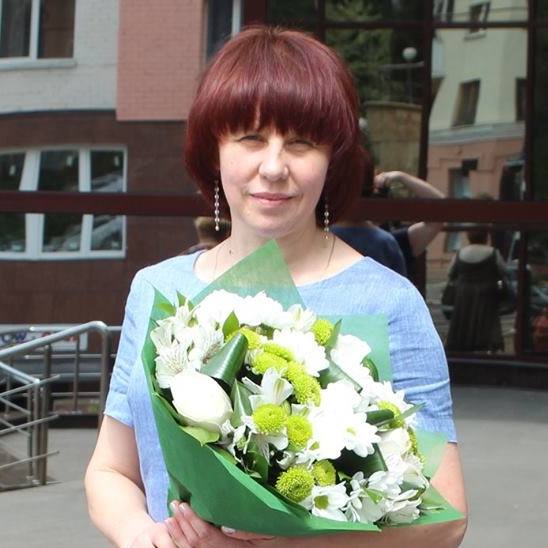  Как бы эффективно не работала региональная библиотека для слепых, одна она не сможет достичь того уровня, чтобы жители с дисфункцией зрения, проживающие за пределами областного центра получали весь спектр адаптированных информацион-но-библиотечных услуг. Более 15 лет мы активно к этому привлекаем специалистов муниципальных библиотечных учреждений, предоставляя им не только адаптированную книгу для инвалидов по зрению, проживающих на их территории, тифловоспроизводящие устройства для чтения этих книг, но обучая адаптированным методикам и технологиям. Как региональный центр по репродуцированию, вовлекаем их в процесс адаптирования литературы, создаем вместе новые информационно-культурные продукты.  Библиотека является фондохранилищем документов адаптированного формата для незрячих и слабовидящих, которые предоставляются жителям Белгородской области через систему внестационарного обслуживания библиотеки. Библиотека имеет 2 филиала в г. Старый Оскол, Валуйки, 42 пункта выдачи литературы специальных форматов на базе коррекционно-образовательных, социально-медицинских учреждений, местных организаций Всероссийского общества слепых (13), центральных библиотек муниципальных районов и городских округов (21). Ежегодно библиотека обслуживает более 5000 читателей, число посещений составляет 81000.Библиотека – региональный центр репродуцирования литературы в специальный адаптированный формат. Ежегодно мы выпускаем около 150 наименований более 1000 экземпляров. В приоритете - краеведческая и учебная литература, которую мы передаем ученикам Валуйской школы для слепых, спецклассам школы-интерната №23, семьям слабовидящих учеников общеобразовательных школ.  	 Более 15 лет назад по нашей инициативе и при поддержке профильного департамента администрации области в муниципальных библиотечных учреждениях появились ответственные по работе с инвалидами. Эти специалисты находятся постоянно в поле нашего профессионального влияния через систему повышения квалификации – семинары, тематические курсы повышения квалификации, стажировки, конкурсы и т.д. Но не они формируют библиотечную инва-политику на местах. Главное – зажечь руководителей-директоров и заместителей директоров. Я благодарна, тем, с кем это получилось, где к нашему консультированию прислушивались, там и получались интересные, а главное нужные проекты для людей с ОВЗ.  Как пример такого взаимодействия - сотрудничество ЦБС Корочанского района (директор Малахова Марина Викторовна). Наша библиотека была не только консультантом, но и исполнителем ее проектов для лиц с дисфункцией зрения. Создание адаптированной коллекции корочанских писателей, продвижение этих книг в среду незрячих. 2019 год - проект подготовки и выпуска с нашим участием  адаптированного путеводителя «Геральдика районов Белгородской области» во всех адаптированных форматах. Они смогли организовать областную презентацию путеводителя, которая прошла с участием руководителей учреждений района, специалистов государственных и муниципальных библиотек области, преподавателей специализированных учебных заведений, членов Всероссийского общества слепых. Издания путеводителя переданы в специальную библиотеку, в Валуйскую спецшколу для слепых и Белгородский инженерно-юношеский лицей-интернат. Несколько лет назад (в 2016 году) мы инициировали областной конкурс на лучшее озвученное издание «Книга вслух». В роли дикторов выступили библиотекари и читатели из 19 муниципальных библиотечных учреждений области: 117 заявок – 117 аудиопроизведений повестей, рассказов, даже роман. Да, возможно нам больше пришлось редактировать эти аудиофайлы, просить перечитывать, исправлять ошибки, но это дало толчок для аналогичной деятельности на местах.  Подобные проекты вошли в портфели муниципальных  проектных офисов (МКУК «Старооскольская ЦБС», МКУК «Корочанская ЦБС им. Н.С. Соханской (Кохановской), грант губернатора области  на реализацию проекта «Книга у микрофона», МУК «ЦБС Ракитянского района». В этом году Вейделевские коллеги реализовали подобный проект с помощью Президентского гранта. Совместными усилиями со специалистами общедоступных библиотек мы приступили к более серьезному проекту - рассказать в адаптированном формате, используя рельефную графику,  метод тифлоописания и создания образа визуального объекта для незрячих о 46 памятниках и мемориалах Великой Отечественной войны в разрезе каждого муниципального образования области. Это многоформатное издание «Тактильный атлас Белгородчины. Подвиг, застывший в камне», посвященный 75-летию Курской битвы был создан с участием 18 муниципальных библиотек области. (диплом «Лучшая проектная идея» 2017).  Состоялась областная презентация ресурса. Текущий 2020 год предусматривал эстафету презентаций  для инвалидов по зрению на местах,  коронавирус пока помешал, но это в числе обязательных задач следующего года.В партнерстве с библиотечными учреждениями создан информационный ресурс «Войны священные страницы  -воспоминаний белгородцев – участников ВОВ, ветеранов, тружеников тыла, детей Великой Отечественной войны». Он представлен на нашем сайте. Это видео-, аудио-, текстовые воспоминания белгородцев. Среди них немало тех, кто участвовал в боях на Курской дуге, великом Прохоровском танковом сражении, кто вышел на это поле, чтобы  предать погибших героев земле. Уже сегодня  многих из этих рассказчиков нет с нами. Ценность данной совместной работы будет возрастать с каждым годом. Мы рады, что не только библиотеки создают адаптированный информационный продукт. На протяжении многих лет библиотека осуществляет информационную поддержку коррекционно-образовательных учреждений области. Это отдельная тема для разговора. Как пример этого сотрудничества - организованный нами конкурс на создание тактильной рукодельной книги среди специалистов дошкольных учреждений города Белгорода «Книжка про книжку» с подробным инструктированием и мастер-классом. В результате в библиотеку поступили 20 новых рукодельных тактильных книг для незрячих и слабовидящих малышей. Отрадно, когда нам удается передать свои методики и свой энтузиазм не только библиотекам, но и другим учреждениям культуры области. Более трех лет на 4-х дневных курсах повышения квалификации, проводимых совместно с Региональным центром дополнительного профессионального образования, проходят обучение специалисты муниципальных домов культуры, домов мастера, центров культурного развития, музеев, музыкальных школ, государственных учреждений культуры (театры, филармония, музеи, библиотеки) по созданию доступного культурного пространства, услуг и социальных инициатив. У нас в программе форума первоначально было выступление специалистов Старооскольского Дома культуры «Горняк», организовавших свой городской конкурс по созданию детских тактильных рукодельных книг. К сожалению, они не смогут выступить, заболели. Наш постоянный социальный партнер, на сцене которого и при поддержке которого библиотека проводит два ежегодных региональных конкурса для детей с ОВЗ - Белгородский государственный театр кукол, создал для таких детей адаптированный авторский  «невидимый спектакль» для инвалидов по зрению «Стойкий оловянный солдатик» Полины Дитковой. Спектакль вошел составной частью в новый АИС-проект спецбиблиотеки «АРТтерритория31». Проект, посвященный социализация особых детей Белгородской области посредством вовлечения  их в театротерапевтическую деятельность. В ходе проекта планируется открытие и работа театротерапевтических площадок нашей библиотеки и муниципальных библиотек области с участием детей с ОВЗ. Среди наших партнеров уже на протяжении многих лет - музеи Белгородской области. Наша  совместная задача – создать хотя бы по одной адаптированной экскурсии для незрячих и слабовидящих от каждого музея с рельефной графикой, с тифлоописанием экскурсионных объектов. В прошедшем 2019 году нашим издательским отделом был реализован бережливый проект «Оптимизация процесса выпуска многоформатного издания (адаптированная экскурсия) для незрячих и слабовидящих людей». В результате которого все музеи Белгородской области, а также центральные библиотеки получили Стандарт организации процесса подготовки и проведения адаптированной экскурсии для незрячих и слабовидящих людей. В этом стандарте подробно даны рекомендации как подготовить выставку для незрячего человека, как правильно дать словесное описание объектов выставки.  Замечу, что  такие созданные совместно экскурсии становятся многоформатными адаптированными изданиями, с которыми может познакомиться любой читатель нашей библиотеки. В рамках одного выступления  сложно рассказать о всех наших инициативах. Но еще на двух я не могу  не остановится. В текущем году библиотека закрыла двухлетний партнерский проект с Белгородской государственной филармонией «Архитектура в музыке, музыка в архитектуре: опыт постижения». Главная идея проекта - рассказать незрячим людям в доступной, адаптированной форме об архитектурных и музыкальных стилях (барокко, модерн, классицизм, символизм, хай-тек). Как примеры архитектурных стилей, были выбраны здания города Белгорода. Особенностью данного проекта являлось то, что помимо уже хорошо опробованного инструментария адаптации (шрифт брайля, рельефнографические изображения, трехмерные макеты, тифло описание архитектурных объектов) появился еще один важный инструмент – музыка, музыка не только как фон, музыка как ассоциация, как инструмент познания, дополняющий создаваемый словесный образ зданий.К примеру, архитектура прекрасного образца модерна здания Белгородского художественного музея зазвучала вместе с произведением Сергея  Рахманинова «Весенние воды». Проект не стал бы таким глубоким и масштабным , если бы его не поддержала  Белгородская государственная филармония, архитектурный институт БГТУ им. В.Г. Шухова, архитекторы: Нина Николаевна Цветкова и Сергей Иванович Доценко.С их помощью в 2010-2020 годах для жителей с дисфункцией зрения  городов Белгород, Валуйки, Старый Оскол, Губкин был  проведен цикл мероприятий «Зримая музыка в мелодии архитектуры», выпущено многоформатное издание с которыми читатели спецбиблиотеки могут в любое время познакомиться.Ключевым мероприятием проекта стала Межрегиональная архитектурно-музыкальная галерея, состоящая из выставки трехмерных макетов и рельефно-графических изображений зданий и сооружений города Белгорода и концерта произведений-ассоциаций в исполнении симфонического оркестра, оркестра народных инструментов, камерного хора Белгородской государственной филармонии (число гостей-участников 547  человек (незрячие и слабовидящие жители Белгородской области со всех районов и городских округов, коллеги Курской библиотеки для слепых им. В.С. Алехина, студенты высших и средних учебных заведений, специалисты музеев, библиотек, музыкальных школ города и области).Как только ситуация с коронавирусом позволит, эстафета презентаций многоформатного издания, продолжится. В рамках проекта было создано 10 специальных библиотечно-информационных адаптивных мероприятий, 6 библиотечно-информационных продуктов и 5 услуг, которыми воспользовались более 700 жителей Белгородской области, имеющих нарушение зрения.Отрадно, что наши коллеги, из ЦБС №1 Губкинского городского округа третий год продолжают проект с использованием метода музыкальных ассоциаций. В рамках проекта «Услышать Живопись» адаптировано 5 картин губкинских художников. С аудиофайлами описаний картин можно познакомиться на сайте центральной городской библиотеки. Проект пролонгированный, предусматривает встречи незрячих и слабовидящих людей с авторами картин.В текущем году через региональный офис АИС «Проектное управление» началась реализация проекта нашего очередного совместно с муниципальными библиотеками проекта «Культурная Белгородчина» - адаптивное краеведческое тактильное панно». Главная задача - познакомить незрячих и слабовидящим детей с культурными брендами Белгородской области: историко-культурными достопримечательностями, архитектурными объектами, памятными местами, мероприятиями, фестивалями, знаменитыми земляками в разрезе 21 муниципального района и городского округа.Панно – это альтернативный вариант административной карты Белгородской области на тканевой основе, где каждый район – это отдельный мягкий сегмент определенного цвета. К сегментам можно прикреплять с помощью липучек и крючков декоративные элементы (культурные бренды территорий). Каждый бренд имеет карточку с детальным словесным описанием культурного объекта (бренда) и краткую историческую справку о нем. Этот материал используется взрослыми для проведений индивидуальных и групповых занятий с ребенком. Панно может быть вертикально натянутым на каркас, в виде ковра, можно отдельно работать с сегментами. Изначально мы рассчитывали на то, что панно может путешествовать по всем муниципальным территориям, и организовывать работу с детьми будут муниципальные библиотекари. Состоялась областная презентация панно, правда в онлайн формате. Среди участников презентации – создатели панно, волонтеры спецбиблиотенки  - семья Валентины Викторовны и Михаила Александровича Гвоздевых. Дальнейший этап после снятия карантинных мер – муниципальная эстафета панно. Пожалуй, на этом я завершу свой рассказ о деятельности нашего учреждения как методического центра по адаптивным методикам и технологиям.   У каждой библиотеки, каждого учреждения свой опыт. Главное, мне кажется, чтобы то, что мы делаем, было нужно тем, для кого мы это все делаем.  